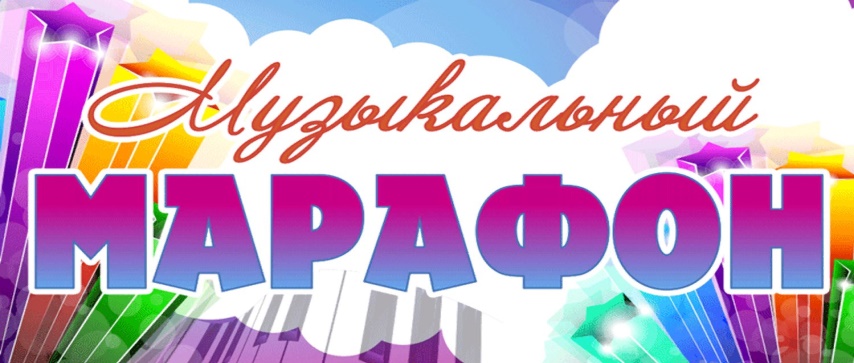 Интеллектуальный марафон         Интеллектуальный марафон – это интеллектуальные соревнования учащихся, в процессе которого осуществляется учебно-воспитательная работа, направленная на развитие личности каждого участника. Участвуя в интеллектуальном марафоне, учащиеся проявляют стремление к самореализации. Полученный результат способствует формированию у учащегося адекватной самооценки и уровня притязаний, а также учит брать на себя ответственность за результаты собственной работы.Цель: выявление способных и одарённых детей.Задачи: способствовать развитию познавательной активности, логического мышления, воображения, находчивости детей; Инструкция для учащихся1.Внимательно прочитайте каждое задание и предлагаемые варианты ответа, если они имеются.2.Отвечайте только после того, как вы поняли вопрос и проанализировали все варианты ответа.3. Выполняйте задания в том порядке, в котором они даны. Если какое-то задание вызывает у вас затруднение, пропустите его и постарайтесь выполнить те, в ответах на которые вы уверены. К пропущенным заданиям вы сможете вернуться, если у вас останется время.4.За выполнение различных по сложности заданий даётся от одного до пяти баллов. Баллы, полученные вами за выполненные задания, суммируются.5.Постарайтесь выполнить как можно больше заданий и набрать наибольшее количество баллов.Желаем успеха!Интеллектуальный марафон.Перечень заданий по музыке для 7 класса.Первая часть. Задания, оцениваемые в 3 балла.Выберите  романсы, написанные композитором  С.В. Рахманиновым:А) «Здесь хорошо»Б) «Я помню чудное мгновенье»В) «Однозвучно гремит колокольчик»Г) «Островок»
Д) «Серенада»Е) «Сирень»Выберите 3 правильных ответа из 6 предложенных.Отметьте произведения, созданные в жанре баркарола:А) «Форель» Ф. ШубертаБ) «Песня Веденецкого гостя» из оперы «Садко» Н.А. Римского-КорсаковаВ) романс «Венецианская ночь» М.И. ГлинкиГ) «Песня Варяжского гостя» из оперы «Садко» Н.А. Римского-КорсаковаД) романс «Я помню чудное мгновенье» М.И. ГлинкиЕ) «Песня венецианских гондольеров» Ф, МендельсонаВыберите 3 правильных ответа из 6 предложенных3.Из предложенных шести начальных строк романса М.И.Глинки выберите строки, которые отражают трехчастную форму романса и передают три важных момента душевной жизни героя:   А) «Я помню чудное мгновенье…»   Б) «В томленьях грусти безнадежной…»   В) «Шли годы. Бурь порыв мятежный…»   Г) «В глуши, во мраке заточенья…»   Д) «Душе настало пробужденье…»   Е) «И сердце бьется в упоенье…»Выберите 3 правильных ответа из 6 предложенных4.Выделите образы оперных персонажей, созданные гениальным исполнителем –Ф.И.Шаляпиным:  А) Варяжский гость в опере «Садко» Н.А.Римского-Корсакова  Б) Индийский гость в опере «Садко» Н.А.Римского-Корсакова  В) Веденецкий гость в опере «Садко» Н.А.Римского-Корсакова  Г) Иван Сусанин в опере «Иван Сусанин» М.И.Глинки Д) царь Берендей в опере «Снегурочка» Н.А,Римского-Корсакова Е) Фарлаф в опере «Руслан и Людмила» М.И.ГлинкиВыберите 3 правильных ответа из 6 предложенных 5. Выберите произведения, в драматургию которых введен свадебный обряд, пир:А) «Свадьба Фигаро» В.А.МоцартаБ) «Иван Сусанин» М.И.ГлинкиВ) «Шехеразада» Н.А.Римского-КорсаковаГ) «Хованщина» М.П.МусоргскогоД) «Руслан и Людмила» М.И.ГлинкиЕ) «Ромео и Джульетта» С.С.Прокофьева.Выберите 3 правильных ответа из 6 предложенныхВторая часть. Задания, оцениваемые в 5 баллов. В заданиях 6-8 установите соответствие между содержанием первого и второго столбцов.6. Соотнесите портреты композиторов с жанрами, основоположниками которых они являются. Запишите ответы так, чтобы буква из второго столбца соответствовала номеру первого столбца.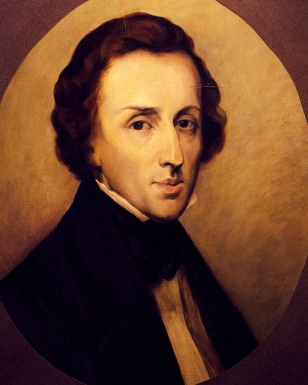 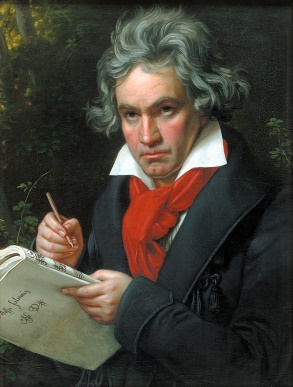 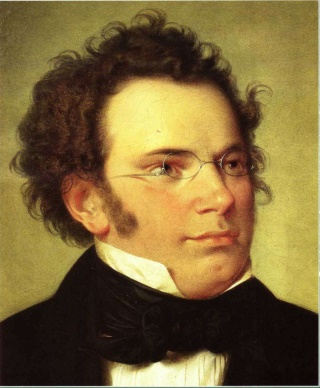 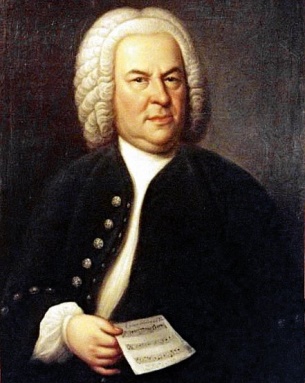 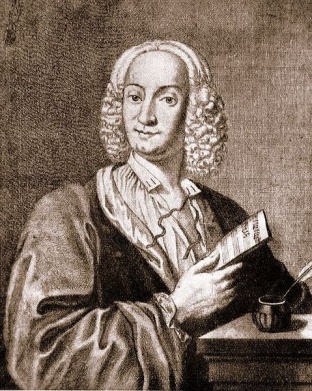                                2)                                         3)                                           4)                                5)7. Соотнеси термины и их определения.8. Определи последовательно типы голосов, согласно классификации тембров  по критериям: Высокий, средний, низкий, мужской. женский9.Расположите последовательно разделы произведений  Л.Бетховена  «Эгмонт» : А) ЭкспозицияБ)  РепризаВ) ВступлениеГ) КодаД) Разработка  10.  Расставьте в правильной последовательности слова романса «Сирень». Запишите номера выбранных ответов.1)Где теснится сирень,2) Поутру, на заре,3)Я пойду свежим утром дышать; 4) И в душистую тень, 5) По росистой траве,  Третья часть. Задания, оцениваемые в 8 баллов.11. . Распределите по группам инструменты симфонического оркестра (струнно-смычковые, деревянно-духовые, медно-духовые, ударные, клавишные, струнно-щипковые): флейта, рояль, виолончель, кларнет, скрипка, труба, фагот, альт, валторна, барабан, тромбон, туба, треугольник, гобой, арфа, контрабас.12.Соотнеси название произведения и его жанр.Четвертая часть. Составное задание, оцениваемое в 5 баллов.13. Завершите фразу:  Слово. Итальянского происхождения, виртуозное исполнение певца-мастера, вызывающее эстетическое наслаждение.   Ответ:________________________________14. Определите название музыки, предназначавшейся с начала  XVI века для домашнего музицирования или исполнения в небольших помещениях. Ответ:_________________________15.Прочитайте высказывания композитора Э. Грига о русском композиторе и определите, о каком композиторе идёт речь.Русский композитор ………. С тонким умением и с большим тактом собрал часть хоровых и фортепианных вещей Моцарта в одну оркестровую сюиту, облеченную в современную инструментовку, против такой модернизации старинного мастера, модернизации, предпринимаемой для проявления чувства восхищения, возразить ничего нельзя. Ответ:_______________________.КОМПОЗИТОРЫЖАНРЫИзображение 1А) инструментальный концертИзображение 2Б) вокальная балладаИзображение 3В) программная увертюраИзображение 4Д) полифонические фугиИзображение 5Е) инструментальная балладаКОМПОЗИТОРЫТЕРМИНКамерное вокальное произведение для голоса с сопровождениемА) БалладаВокальная или инструментальная пьеса романтического характераБ) ЦиклМногоголосное полифоническое произведение, построенное на проведение одной или нескольких тем во всех голосахВ) КонцертНесколько пьес под одним общим названиемГ) Фуга«Музыкальное соревнование» между солирующим инструментом и оркестром Д) Романс ГОЛОСАТЕМБР (выс, сред, низк.)ТИП(ж/м)контральтосопранобасбаритонтенорГруппы симфонического оркестраИНСТРУМЕНТЫ Струнно-смычковые Деревянно-духовые  Медно- духовые Ударные, клавишныеПроизведениеЖанр«Лесной царь» Ф.ШубертА) романс«Шехеразада» Н.А.Римский-КорсаковБ) балет«Лунная » Л.БетховенаВ) баллада«Времена года» А.ВивальдиГ) опера«Сирень» С.РахманиновД) соната«Лоэнгрин» Р.ВагнерЕ) концерт«Ромео и Джульетта» С.ПрокофьевЖ) симфония«Ленинградская» Д.ШостаковичЗ) сюита